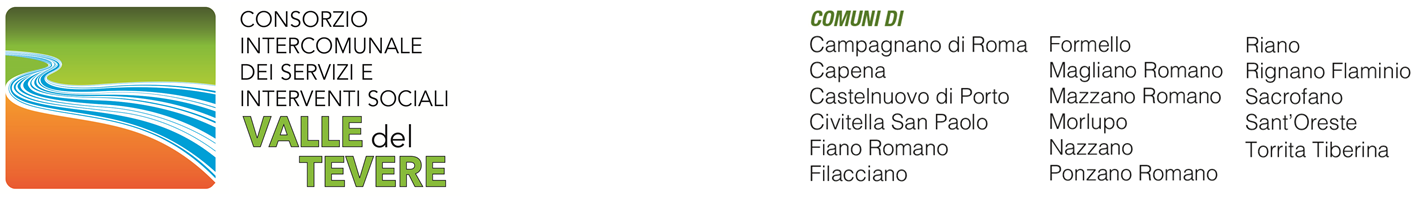 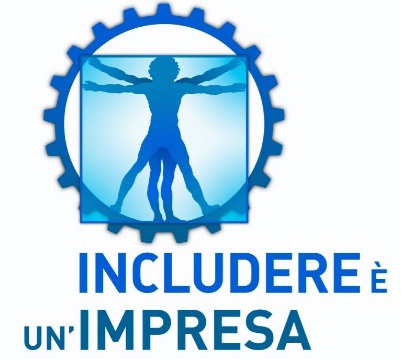 Avviso Pubblicoper l’attivazione di Tirocini di Inclusione sociale e lavorativaModello di DomandaAL SEGRETARIATO SOCIALEdel Comune di _____________________________ __l sottoscritt__ ________________________________________________________, nat____ a ____________________________ Provincia di __________________ il ____________________, residente in _______________________________________ via ______________________________________ n._______, telefono _______________________________  email ______________________________________________CF __________________________________________CHIEDEl’ammissione a progetti di inclusione attiva della durata di 6 mesi, attraverso l’attivazione di tirocini di orientamento, formazione e inserimento/reinserimento finalizzati all’inclusione sociale, all’autonomia delle persone e alla loro riabilitazione.All’uopo, DICHIARAconsapevole delle responsabilità penali a cui può andare incontro ai sensi dell’art.76, D. Lgs. n.445/2000 in caso di dichiarazioni mendaci, formazione od uso di atti falsi, nonché della decadenza dai benefici eventualmente conseguenti alla presente dichiarazione ai sensi dell’art. 75 del suddetto Decreto Legislativo:di essere beneficiario del Reddito di cittadinanza di essere stato beneficiario di RDC e di aver presentato domanda di rinnovo(In caso di richiedente di minore età), di aver assolto l’obbligo scolastico.Che al presente Avviso partecipano anche altri componenti del nucleo familiare:CF _________________________________________CF _________________________________________Ulteriori informazioni:nel nucleo familiare vi è almeno un componente che svolge attività lavorativa subordinata con un impiego settimanale superiore a 20 ore.Richiede inoltre che l’indennità mensile venga accreditata sul seguente IBAN  intestato o cointestato al sottoscritto--------------------------------------------------------------------------------------------------------------di autorizzare il trattamento dei dai personali, ai sensi delle vigenti normative.______________ li ______________Firma del richiedente                                                                                        ____________________________________In caso di persona di minore etàFirma del genitore                                                                                                                                                  						            					     __________________________________Informativa PrivacyI dati personali forniti e rilevati nella presente Scheda, nel rispetto delle vigenti disposizioni, saranno trattati e utilizzati per i fini connessi all’espletamento del Progetto di inclusione e per i fini istituzionali del Consorzio.Il conferimento dei dati ha natura obbligatoria in quanto indispensabile per l'espletamento delle procedure richieste. Il rifiuto del conferimento dei dati oppure la mancata indicazione di alcuni di essi potrà comportare l'annullamento del percorso di inclusione per impossibilità a realizzare gli obiettivi identificati.Il trattamento dei dati sarà effettuato anche con l'ausilio di mezzi informatici e potranno essere comunicati agli altri soggetti coinvolti nella gestione del procedimento e a quelli demandati all'effettuazione dei controlli previsti dalla vigente normativa.Firma del richiedente                                                                                        ____________________________________In caso di persona di minore etàFirma del genitore                                                                                                                                                  						            					   ____________________________________Si allega documento di identità del richiedente e del minore se il beneficiario è un minore